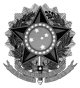 SERVIÇO PÚBLICO FEDERALMINISTÉRIO DA EDUCAÇÃOSECRETARIA DE EDUCAÇÃO PROFISSIONAL E TECNOLÓGICAINSTITUTO FEDERAL DE EDUCAÇÃO, CIÊNCIA E TECNOLOGIA SUL-RIO-GRANDENSEEDITAL DE HABILITAÇÃO Nº 01/2018COLETA SELETIVA SOLIDÁRIAHABILITAÇÃO PARA ASSOCIAÇÕES E COOPERATIVAS DE CATADORES DE MATERIAIS RECICLÁVEISA Reitoria do Instituto Federal de Educação, Ciência e Tecnologia Sul-rio-grandense, por meio da comissão nomeada pela Portaria 2260/2018, torna pública a relação de cooperativas habilitadas nos termos do item 4 do Edital de Habilitação Nº 01/2018:Cooperativa de Trabalho dos Agentes Ambientais FRAGET – COOTAFRADébora Cristina SecchiComissão para Coleta Seletiva SolidáriaInstituto Federal Sul-rio-grandense - Reitoria